Nursery – Topic Overview Map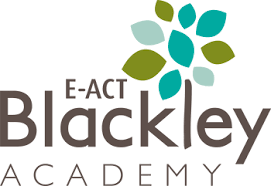 In Spring 2, our Nursery pupils will be learning…